Request for Price 
Quote Letter Sample Template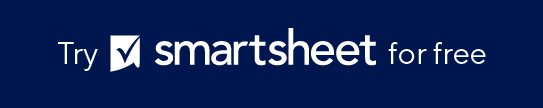 Dear [VENDOR CONTACT NAME],[COMPANY NAME] is interested in purchasing [GOODS OR SERVICES].If you would like to submit a quotation, please complete the Request for Quote form to quote your unit prices and discounts for prompt payment. Submit the completed quotation to [ADDRESS]. Quotations are due by [DATE]. Email any questions to [NAME] at [EMAIL ADDRESS] no later than [TIME and DATE]. Sincerely,[NAME]Please furnish quotations to the issuing office on or before the close of business.DATEMM/DD/YYVENDOR COMPANY NAMENameVENDOR CONTACT NAMENameVENDOR ADDRESS123 Main StreetCITY, STATECity, StateZIP12345SUBJECT[COMPANY NAME] REQUEST FOR QUOTE NO ABC-123NAMETITLEPHONEEMAILREQUEST NUMBERABC-123DATE ISSUEDMM/DD/YYPURCHASE REQUEST NUMBER12344ISSUED BYKrista AhmedFOR INFORMATION, CALL(123) 456-2300DELIVERY BY (DATE)MM/DD/YYDELIVERY TERMSAll items must be delivered within 30 calendar days from the date of the purchase order. All delivery charges must be included in the unit priceSHIP TO (CONSIGNEE AND ADDRESS)The Seattle Clinic123 Hill Ave. Seattle, WA 98101PURPOSEPURPOSEPURPOSEPURPOSEPURPOSEPURPOSEPURPOSEPURPOSESCHEDULE (Include applicable Federal, State, Local Taxes)SCHEDULE (Include applicable Federal, State, Local Taxes)SCHEDULE (Include applicable Federal, State, Local Taxes)SCHEDULE (Include applicable Federal, State, Local Taxes)SCHEDULE (Include applicable Federal, State, Local Taxes)SCHEDULE (Include applicable Federal, State, Local Taxes)SCHEDULE (Include applicable Federal, State, Local Taxes)SCHEDULE (Include applicable Federal, State, Local Taxes)ITEM NO.ITEM NO.SUPPLIES/SERVICESQUANTITYUNITUNIT PRICEAMOUNTAMOUNT001001Surgical Masks5,000Box (50)20.00$2,000$2,000002002Nitrile Gloves (M)10,000Box (100)15.00$1,500$1,500003003Sterile Surgical Gowns500Each12.00$6,000$6,000004004Disposable Surgical Caps2,000Box (50)10.00$400$400005005Surgical Drapes1,000Each8.00$8,000$8,000DISCOUNT FOR PROMPT PAYMENT (%)DISCOUNT FOR PROMPT PAYMENT (%)DISCOUNT FOR PROMPT PAYMENT (%)0000010 CALENDAR DAYS (%)10 CALENDAR DAYS (%)10 CALENDAR DAYS (%)5%5%5%5%5%20 CALENDAR DAYS (%)20 CALENDAR DAYS (%)20 CALENDAR DAYS (%)3%3%3%3%3%30 CALENDAR DAYS (%)30 CALENDAR DAYS (%)30 CALENDAR DAYS (%)1%1%1%1%1%CALENDAR DAYS (%)CALENDAR DAYS (%)CALENDAR DAYS (%)NAME AND ADDRESS OF QUOTERNAME AND ADDRESS OF QUOTERNAME AND ADDRESS OF QUOTERSeattle Medical Supplies Co.9900 North Pacific WaySeattle, WA 98103Seattle Medical Supplies Co.9900 North Pacific WaySeattle, WA 98103Seattle Medical Supplies Co.9900 North Pacific WaySeattle, WA 98103Seattle Medical Supplies Co.9900 North Pacific WaySeattle, WA 98103Seattle Medical Supplies Co.9900 North Pacific WaySeattle, WA 98103SIGNATURE OF PERSON AUTHORIZED TO
 SIGN / NEGOTIATESIGNATURE OF PERSON AUTHORIZED TO
 SIGN / NEGOTIATESIGNATURE OF PERSON AUTHORIZED TO
 SIGN / NEGOTIATEDATE OF QUOTATIONDATE OF QUOTATIONDATE OF QUOTATIONNAME AND TITLE OF SIGNERNAME AND TITLE OF SIGNERNAME AND TITLE OF SIGNERPHONE NUMBERPHONE NUMBERPHONE NUMBERTERMS AND CONDITIONSTERMS AND CONDITIONSTERMS AND CONDITIONSThe quotation must be valid for a minimum of 60 days from the due date.The supplier must provide a warranty for all supplies delivered, guaranteeing they are free from defects in material and workmanship for a period of at least one year.No substitution of items is permitted without prior written approval from The Seattle Clinic.All supplies must comply with relevant industry standards and regulations.The quotation must be valid for a minimum of 60 days from the due date.The supplier must provide a warranty for all supplies delivered, guaranteeing they are free from defects in material and workmanship for a period of at least one year.No substitution of items is permitted without prior written approval from The Seattle Clinic.All supplies must comply with relevant industry standards and regulations.The quotation must be valid for a minimum of 60 days from the due date.The supplier must provide a warranty for all supplies delivered, guaranteeing they are free from defects in material and workmanship for a period of at least one year.No substitution of items is permitted without prior written approval from The Seattle Clinic.All supplies must comply with relevant industry standards and regulations.The quotation must be valid for a minimum of 60 days from the due date.The supplier must provide a warranty for all supplies delivered, guaranteeing they are free from defects in material and workmanship for a period of at least one year.No substitution of items is permitted without prior written approval from The Seattle Clinic.All supplies must comply with relevant industry standards and regulations.The quotation must be valid for a minimum of 60 days from the due date.The supplier must provide a warranty for all supplies delivered, guaranteeing they are free from defects in material and workmanship for a period of at least one year.No substitution of items is permitted without prior written approval from The Seattle Clinic.All supplies must comply with relevant industry standards and regulations.DISCLAIMERAny articles, templates, or information provided by Smartsheet on the website are for reference only. While we strive to keep the information up to date and correct, we make no representations or warranties of any kind, express or implied, about the completeness, accuracy, reliability, suitability, or availability with respect to the website or the information, articles, templates, or related graphics contained on the website. Any reliance you place on such information is therefore strictly at your own risk.DISCLAIMERAny articles, templates, or information provided by Smartsheet on the website are for reference only. While we strive to keep the information up to date and correct, we make no representations or warranties of any kind, express or implied, about the completeness, accuracy, reliability, suitability, or availability with respect to the website or the information, articles, templates, or related graphics contained on the website. Any reliance you place on such information is therefore strictly at your own risk.DISCLAIMERAny articles, templates, or information provided by Smartsheet on the website are for reference only. While we strive to keep the information up to date and correct, we make no representations or warranties of any kind, express or implied, about the completeness, accuracy, reliability, suitability, or availability with respect to the website or the information, articles, templates, or related graphics contained on the website. Any reliance you place on such information is therefore strictly at your own risk.DISCLAIMERAny articles, templates, or information provided by Smartsheet on the website are for reference only. While we strive to keep the information up to date and correct, we make no representations or warranties of any kind, express or implied, about the completeness, accuracy, reliability, suitability, or availability with respect to the website or the information, articles, templates, or related graphics contained on the website. Any reliance you place on such information is therefore strictly at your own risk.DISCLAIMERAny articles, templates, or information provided by Smartsheet on the website are for reference only. While we strive to keep the information up to date and correct, we make no representations or warranties of any kind, express or implied, about the completeness, accuracy, reliability, suitability, or availability with respect to the website or the information, articles, templates, or related graphics contained on the website. Any reliance you place on such information is therefore strictly at your own risk.DISCLAIMERAny articles, templates, or information provided by Smartsheet on the website are for reference only. While we strive to keep the information up to date and correct, we make no representations or warranties of any kind, express or implied, about the completeness, accuracy, reliability, suitability, or availability with respect to the website or the information, articles, templates, or related graphics contained on the website. Any reliance you place on such information is therefore strictly at your own risk.